Конспект по части программы, формируемой участниками образовательного процесса «Творчество сибирских детских писателей»Литературная гостиная с детьми старшего дошкольного возраста на тему:«День снятия блокады» стихи Анны БелоусПодготовила и выполнилавоспитатель Короткова М.И.Дата проведения: «___» _______ 2024 годЦель:
- расширить представление детей о героическом подвиге жителей блокадного Ленинграда.
Задачи:
- Познакомить детей с жизнью людей в это время.
- Развивать способность чувствовать, сопереживать, умение слушать окружающих, воспитывать чувство патриотизма.
- Рассказать детям о жизни взрослых и детей в тяжелые военные годы.
- Воспитывать уважительные отношения к исторической памяти своего народа, к ветеранам войны.
- Обогащать знания детей о героическом прошлом нашего города;
- Формировать любовь к творчеству писателей нашего города.
- Расширять и закреплять понятия «блокада», «прорыв блокады», «кольцо блокады».
- Развивать интонационную выразительность речи при чтении стихов.
Предварительная работа:
1. Рассматривание иллюстраций блокадного Ленинграда;
2. Заучивание стихов о Блокаде;
3. Беседы с детьми;
4. Слушание военных песен.
5. Чтение художественной литературы по теме.
Оборудование и материалы: презентация «Блокада Ленинграда», стенд с наглядным материалом о Блокаде, светлячки, свеча, 125гр. хлеба 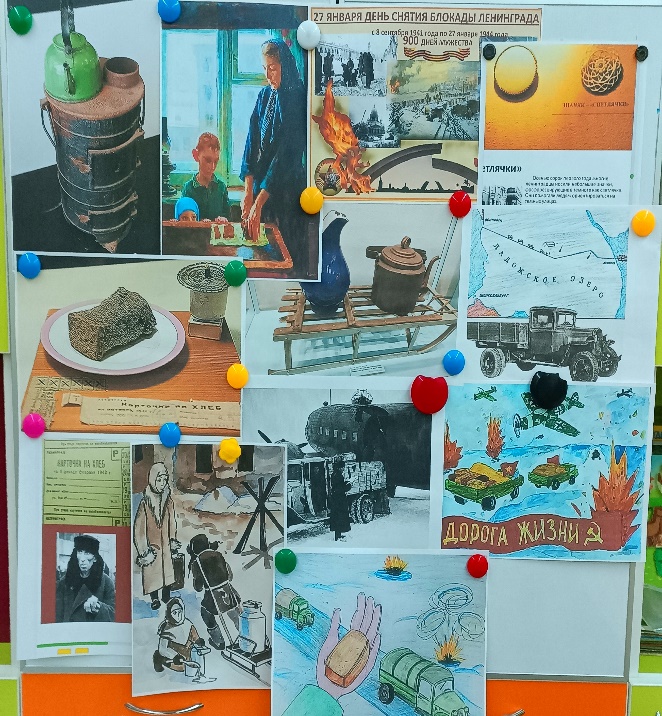 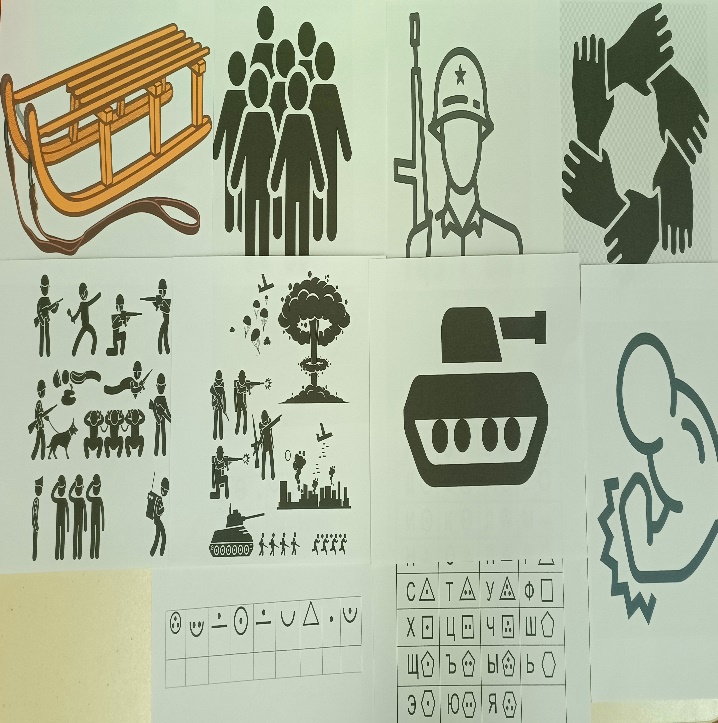 Воспитатель: Ребята, сегодня 27 января у нас с вами особенный день, в этот день сняли блокаду Ленинграда. А как вы думаете, что обозначает слово блокада?
Ответы.
Ребенок: Сегодня день особенный, ребята,
День памяти – торжественный, святой.
71 год со дня снятия блокады,
Отмечает город наш родной.
В тот день, прорвав кольцо блокады,
Наш город из последних сил
Дал бой врагам, отбросив их от Ленинграда,
И в яростных сраженьях победил.
Воспитатель: Ребята, скажите, какова была норма хлеба в те далекие времена, и каков был этот хлеб на вкус?Ответы.
Ребенок: В дыму ленинградское небо,
Но горше смертельных ран.
Тяжёлого хлеба, блокадного хлеба,
Сто двадцать пять грамм.
Воспитатель: Хлеб готовили из отрубей, он был горький. Он был невкусный, норма была очень маленькая, выдавали хлеб по карточкам, а если карточку потеряешь, то и вообще останешься голодным.
Воспитатель: Как называлась дорога, по которой нам тогда доставляли продовольствие?
Ответы.
Воспитатель: Да – Дорогой жизни. По этой дороге доставляли продовольствие в город, а из города вывозили слабых и больных. Вывозили их на машинах, эти машины назывались – полуторки. Посмотрите на картинку, вот такие машины проезжали по дороге жизни.
Воспитатель: Правда не все машины доезжали до места назначения, иногда машины проваливались под лед, вместе с провизией и даже вместе с людьми.
Воспитатель: А как называется озеро, по которому проходила эта дорога жизни?
Ответы.
Ребенок: Дорога жизни узким коридором,
Протянута по Ладожскому льду.
Она спасала наш любимый город,
В том страшном и чудовищном аду.
Воспитатель: Ребята, я вам тоже предлагаю поиграть. Представьте, что вам тоже нужно доставить продукты, а доставлять вы их будете, тоже по дороге жизни. Давайте с вами доставим на машинах хлеб в город.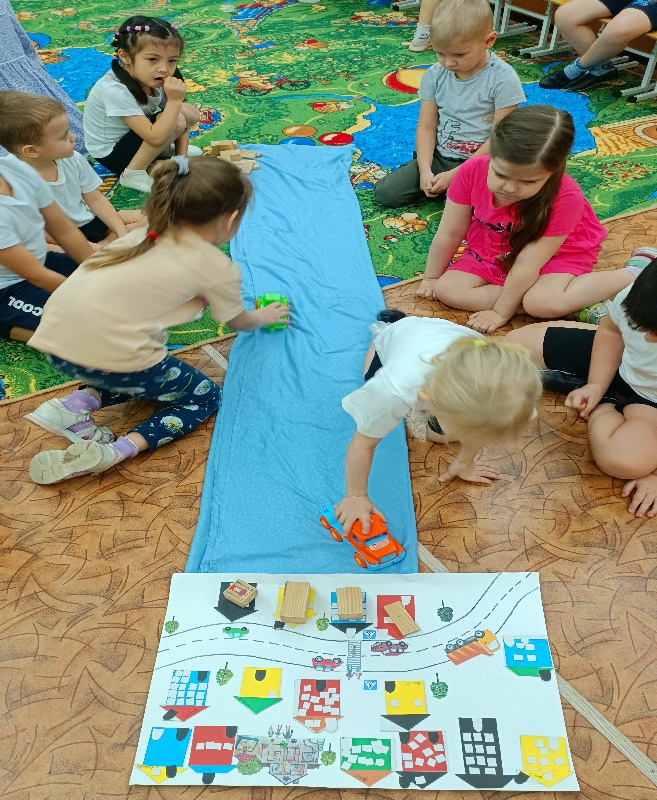 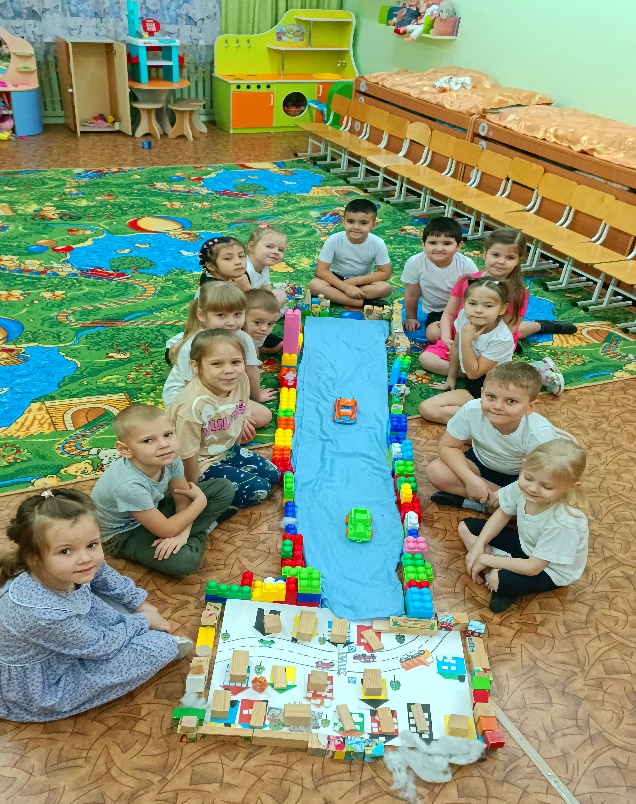 Воспитатель: Ребята, а сейчас нам нужно расшифровать шифр и выложить слова 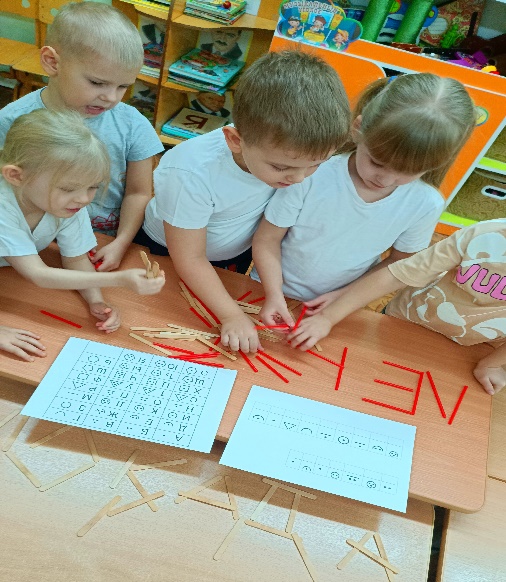 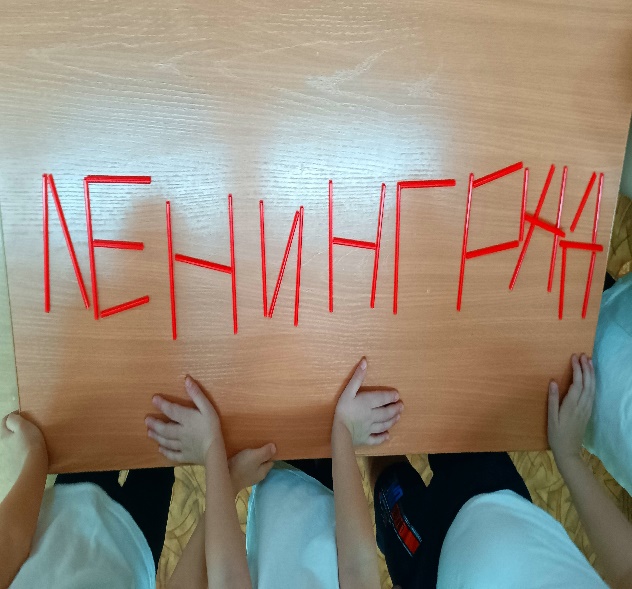 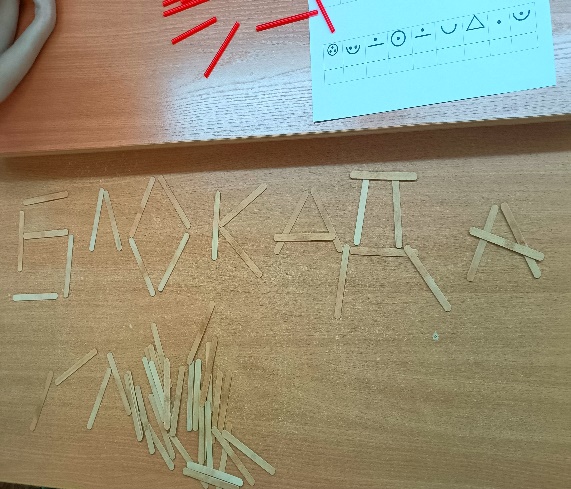 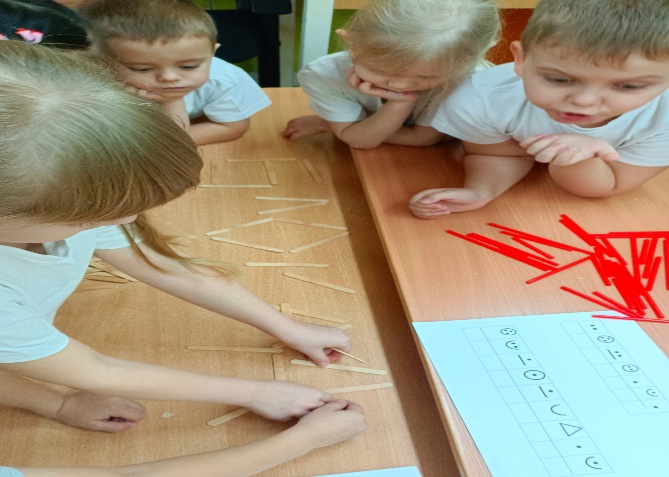 Воспитатель: Что такое светлячок? Для чего их делали? Ребята давайте изготовим своих светлячков из фольги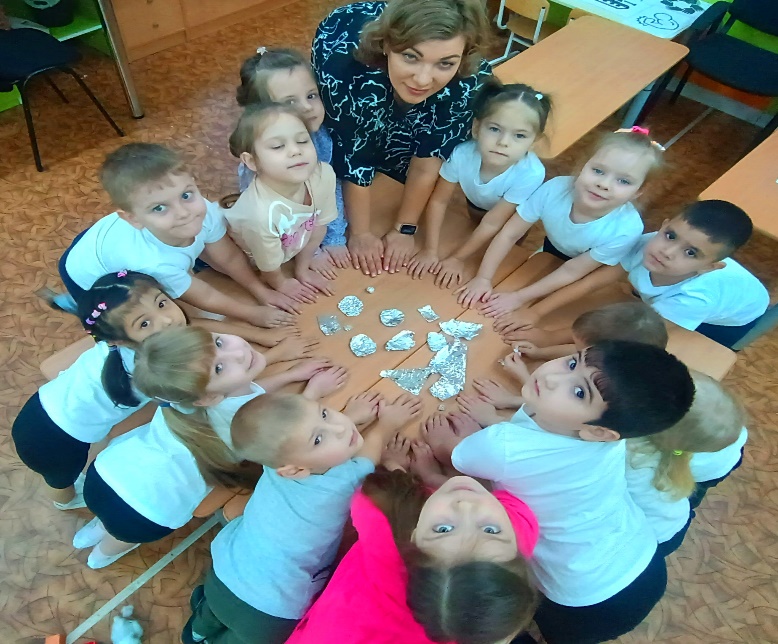 Воспитатель: Это было тяжелое время. 900 дней и ночей был оторван город от Большой земли. Полностью от блокады Ленинград был освобождён только в январе 1944 года.Давайте попробуем собрать все символы «Блокадного Ленинграда» поместим их в свободные ячейки и объясним, почему?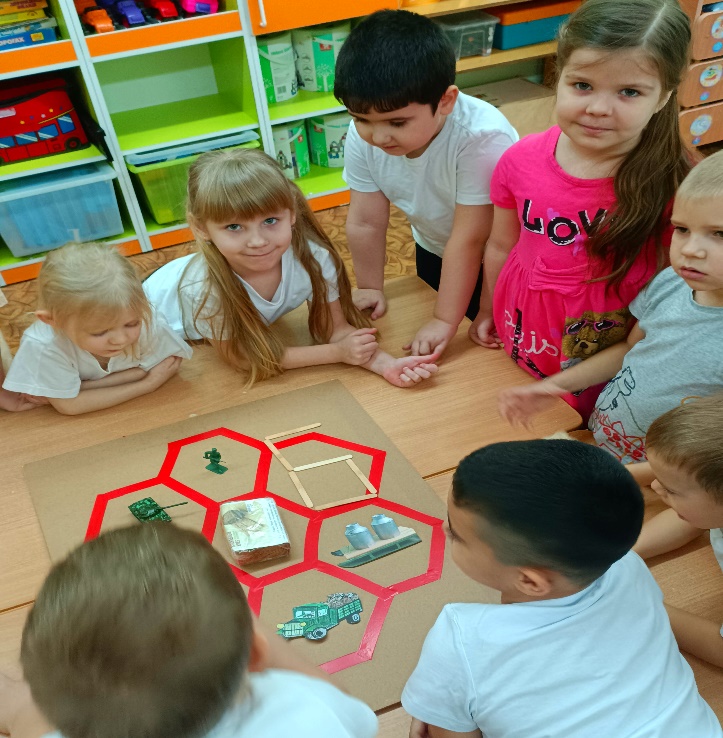 Воспитатель: Молодцы ребята! А теперь давайте послушаем стихотворение писательницы нашего города Анны Белоус«Был город Ленинград»Был город Ленинград, а ныне Петербург,Кому-то младший брат, кому-то верный друг.Он с гордостью стоял на берегах Невы, Не думал и не ждал нечаянной беды!Настали времена, и Свет в глазах померк,Жестокая война и голод всех поверг!И не было еды, и не было воды,И не было страшней для жителей беды!Кто крохи собирал, кто снег от жажды ел,Кто тихо умирал. Но каждый жить хотел!От голода спасали запасы желудей,И крысы нападали на немощных людей!Борьба за выживание, без игр и утех.Невзгоды и страдания, не слышен детский смех.И смерть была повсюду, и смерть была везде,На улицах, в квартирах, и в ледяной воде!И тучи самолетов летели ночью, днем:Дежурные на крышах вели борьбу с огнем!И голодом, и холодом был город весь объят,Он помнит всех погибших и раненых ребят!Врагам наперекор не сдался Ленинград!Героем город стал-  о нем все говорят,Отважен был и смел, и непокорен был,Он выстоять сумел, и в схватке победил!Был город Ленинград, а ныне Петербург,Кому-то младший брат, кому-то верный друг,А для кого-то, словно заботливый отец,Отважный победитель и пламенный боец!Воспитатель: Предлагают минутой молчания почтить всех кто погиб ради нашего счастливого сегодняшнего времени.
Минута молчания.
Воспитатель: Сегодня, 27 января, в день полного освобождения Ленинграда от фашистских захватчиков, я предлагаю вам дома вечером в окошке зажечь свечу памяти или просто фонарик. Это будет символизировать нашу память о той страшной странице истории великого города Ленинграда. 900 дней. Дней, наполненных голодом, холодом, страхом, смертью и скорбью.
Пронесем же память, об этом героическом подвиге наших великих защитников города через года, через века. Пока мы живы - жива память. Пока жива память - мы будем жить!Воспитатель: Рефлексия
